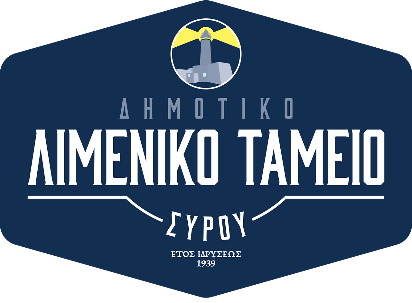 ΑΙΤΗΣΗ ΓΙΑ ΧΟΡΗΓΗΣΗ ΠΑΡΑΤΑΣΗΣ ΑΔΕΙΑΣ ΧΡΗΣΕΩΣ ΧΩΡΟΥ ΧΕΡΣΑΙΑΣ ΖΩΝΗΣ ΛΙΜΕΝΑ ΔΙΚΑΙΟΔΟΣΙΑΣ Δ.Λ.Τ.Σ.ΑΙΤΗΣΗ ΓΙΑ ΧΟΡΗΓΗΣΗ ΠΑΡΑΤΑΣΗΣ ΑΔΕΙΑΣ ΧΡΗΣΕΩΣ ΧΩΡΟΥ ΧΕΡΣΑΙΑΣ ΖΩΝΗΣ ΛΙΜΕΝΑ ΔΙΚΑΙΟΔΟΣΙΑΣ Δ.Λ.Τ.Σ.ΑΙΤΗΣΗ ΓΙΑ ΧΟΡΗΓΗΣΗ ΠΑΡΑΤΑΣΗΣ ΑΔΕΙΑΣ ΧΡΗΣΕΩΣ ΧΩΡΟΥ ΧΕΡΣΑΙΑΣ ΖΩΝΗΣ ΛΙΜΕΝΑ ΔΙΚΑΙΟΔΟΣΙΑΣ Δ.Λ.Τ.Σ.ΑΙΤΗΣΗ ΓΙΑ ΧΟΡΗΓΗΣΗ ΠΑΡΑΤΑΣΗΣ ΑΔΕΙΑΣ ΧΡΗΣΕΩΣ ΧΩΡΟΥ ΧΕΡΣΑΙΑΣ ΖΩΝΗΣ ΛΙΜΕΝΑ ΔΙΚΑΙΟΔΟΣΙΑΣ Δ.Λ.Τ.Σ.ΑΙΤΗΣΗ ΓΙΑ ΧΟΡΗΓΗΣΗ ΠΑΡΑΤΑΣΗΣ ΑΔΕΙΑΣ ΧΡΗΣΕΩΣ ΧΩΡΟΥ ΧΕΡΣΑΙΑΣ ΖΩΝΗΣ ΛΙΜΕΝΑ ΔΙΚΑΙΟΔΟΣΙΑΣ Δ.Λ.Τ.Σ.ΑΙΤΗΣΗ ΓΙΑ ΧΟΡΗΓΗΣΗ ΠΑΡΑΤΑΣΗΣ ΑΔΕΙΑΣ ΧΡΗΣΕΩΣ ΧΩΡΟΥ ΧΕΡΣΑΙΑΣ ΖΩΝΗΣ ΛΙΜΕΝΑ ΔΙΚΑΙΟΔΟΣΙΑΣ Δ.Λ.Τ.Σ.ΑΙΤΗΣΗ ΓΙΑ ΧΟΡΗΓΗΣΗ ΠΑΡΑΤΑΣΗΣ ΑΔΕΙΑΣ ΧΡΗΣΕΩΣ ΧΩΡΟΥ ΧΕΡΣΑΙΑΣ ΖΩΝΗΣ ΛΙΜΕΝΑ ΔΙΚΑΙΟΔΟΣΙΑΣ Δ.Λ.Τ.Σ.ΑΙΤΗΣΗ ΓΙΑ ΧΟΡΗΓΗΣΗ ΠΑΡΑΤΑΣΗΣ ΑΔΕΙΑΣ ΧΡΗΣΕΩΣ ΧΩΡΟΥ ΧΕΡΣΑΙΑΣ ΖΩΝΗΣ ΛΙΜΕΝΑ ΔΙΚΑΙΟΔΟΣΙΑΣ Δ.Λ.Τ.Σ.ΑΙΤΗΣΗ ΓΙΑ ΧΟΡΗΓΗΣΗ ΠΑΡΑΤΑΣΗΣ ΑΔΕΙΑΣ ΧΡΗΣΕΩΣ ΧΩΡΟΥ ΧΕΡΣΑΙΑΣ ΖΩΝΗΣ ΛΙΜΕΝΑ ΔΙΚΑΙΟΔΟΣΙΑΣ Δ.Λ.Τ.Σ.ΑΙΤΗΣΗ ΓΙΑ ΧΟΡΗΓΗΣΗ ΠΑΡΑΤΑΣΗΣ ΑΔΕΙΑΣ ΧΡΗΣΕΩΣ ΧΩΡΟΥ ΧΕΡΣΑΙΑΣ ΖΩΝΗΣ ΛΙΜΕΝΑ ΔΙΚΑΙΟΔΟΣΙΑΣ Δ.Λ.Τ.Σ.ΑΙΤΗΣΗ ΓΙΑ ΧΟΡΗΓΗΣΗ ΠΑΡΑΤΑΣΗΣ ΑΔΕΙΑΣ ΧΡΗΣΕΩΣ ΧΩΡΟΥ ΧΕΡΣΑΙΑΣ ΖΩΝΗΣ ΛΙΜΕΝΑ ΔΙΚΑΙΟΔΟΣΙΑΣ Δ.Λ.Τ.Σ.ΑΙΤΗΣΗ ΓΙΑ ΧΟΡΗΓΗΣΗ ΠΑΡΑΤΑΣΗΣ ΑΔΕΙΑΣ ΧΡΗΣΕΩΣ ΧΩΡΟΥ ΧΕΡΣΑΙΑΣ ΖΩΝΗΣ ΛΙΜΕΝΑ ΔΙΚΑΙΟΔΟΣΙΑΣ Δ.Λ.Τ.Σ.ΕΠΩΝΥΜΙΑ:ΕΙΔΟΣ:ΔΙΑΚΡΙΤΙΚΟΣ ΤΙΤΛΟΣ:ΔΙΕΥΘΥΝΣΗ:Α.Φ.Μ.:Δ.Ο.Υ.:Δ.Ο.Υ.:ΚΑΔ ΕΠΙΧΕΙΡΗΣΗΣ.:ΔΙΑΧΕΙΡΙΣΤΗΣ:ΤΗΛ. ΕΠΙΚΟΙΝΩΝΙΑΣ:e-mail :ΠΕΡΙΕΧΟΜΕΝΟ ΑΙΤΗΣΗΣΠΕΡΙΕΧΟΜΕΝΟ ΑΙΤΗΣΗΣΠΕΡΙΕΧΟΜΕΝΟ ΑΙΤΗΣΗΣΠΕΡΙΕΧΟΜΕΝΟ ΑΙΤΗΣΗΣΠΕΡΙΕΧΟΜΕΝΟ ΑΙΤΗΣΗΣΠΕΡΙΕΧΟΜΕΝΟ ΑΙΤΗΣΗΣΠΕΡΙΕΧΟΜΕΝΟ ΑΙΤΗΣΗΣΠΕΡΙΕΧΟΜΕΝΟ ΑΙΤΗΣΗΣΠΕΡΙΕΧΟΜΕΝΟ ΑΙΤΗΣΗΣΠΕΡΙΕΧΟΜΕΝΟ ΑΙΤΗΣΗΣΠΕΡΙΕΧΟΜΕΝΟ ΑΙΤΗΣΗΣΠΕΡΙΕΧΟΜΕΝΟ ΑΙΤΗΣΗΣΠαρακαλώ όπως μου χορηγήσετε παράταση άδειας χρήσεως πεζοδρομίου ή παραλιακού χώρου έως και 31/12/2023 που μου παραχωρήθηκε με την υπ’αριθ. ………………………………………… Απόφαση του Διοικητικού Συμβουλίου του Δημοτικού Λιμενικού Ταμείου Σύρου. Επίσης, σύμφωνα με το άρθρο 8 του Ν. 1599/1986, δηλώνω ότι δεν επήλθαν οψιγενείς μεταβολές στα στοιχεία της αρχικής αίτησής μου που συνοδεύουν την υπ’αριθ. ………………………………………… Απόφαση του Διοικητικού Συμβουλίου του Δημοτικού Λιμενικού Ταμείου Σύρου.Ο/Η ΑΙΤΩΝ/ΟΥΣΑ-ΔΗΛΩΝ/ΟΥΣΑ                                          Σύρος, ………………………….                           & ΝΟΜΙΜΟΣ ΕΚΠΡΌΣΩΠΟΣΠαρακαλώ όπως μου χορηγήσετε παράταση άδειας χρήσεως πεζοδρομίου ή παραλιακού χώρου έως και 31/12/2023 που μου παραχωρήθηκε με την υπ’αριθ. ………………………………………… Απόφαση του Διοικητικού Συμβουλίου του Δημοτικού Λιμενικού Ταμείου Σύρου. Επίσης, σύμφωνα με το άρθρο 8 του Ν. 1599/1986, δηλώνω ότι δεν επήλθαν οψιγενείς μεταβολές στα στοιχεία της αρχικής αίτησής μου που συνοδεύουν την υπ’αριθ. ………………………………………… Απόφαση του Διοικητικού Συμβουλίου του Δημοτικού Λιμενικού Ταμείου Σύρου.Ο/Η ΑΙΤΩΝ/ΟΥΣΑ-ΔΗΛΩΝ/ΟΥΣΑ                                          Σύρος, ………………………….                           & ΝΟΜΙΜΟΣ ΕΚΠΡΌΣΩΠΟΣΠαρακαλώ όπως μου χορηγήσετε παράταση άδειας χρήσεως πεζοδρομίου ή παραλιακού χώρου έως και 31/12/2023 που μου παραχωρήθηκε με την υπ’αριθ. ………………………………………… Απόφαση του Διοικητικού Συμβουλίου του Δημοτικού Λιμενικού Ταμείου Σύρου. Επίσης, σύμφωνα με το άρθρο 8 του Ν. 1599/1986, δηλώνω ότι δεν επήλθαν οψιγενείς μεταβολές στα στοιχεία της αρχικής αίτησής μου που συνοδεύουν την υπ’αριθ. ………………………………………… Απόφαση του Διοικητικού Συμβουλίου του Δημοτικού Λιμενικού Ταμείου Σύρου.Ο/Η ΑΙΤΩΝ/ΟΥΣΑ-ΔΗΛΩΝ/ΟΥΣΑ                                          Σύρος, ………………………….                           & ΝΟΜΙΜΟΣ ΕΚΠΡΌΣΩΠΟΣΠαρακαλώ όπως μου χορηγήσετε παράταση άδειας χρήσεως πεζοδρομίου ή παραλιακού χώρου έως και 31/12/2023 που μου παραχωρήθηκε με την υπ’αριθ. ………………………………………… Απόφαση του Διοικητικού Συμβουλίου του Δημοτικού Λιμενικού Ταμείου Σύρου. Επίσης, σύμφωνα με το άρθρο 8 του Ν. 1599/1986, δηλώνω ότι δεν επήλθαν οψιγενείς μεταβολές στα στοιχεία της αρχικής αίτησής μου που συνοδεύουν την υπ’αριθ. ………………………………………… Απόφαση του Διοικητικού Συμβουλίου του Δημοτικού Λιμενικού Ταμείου Σύρου.Ο/Η ΑΙΤΩΝ/ΟΥΣΑ-ΔΗΛΩΝ/ΟΥΣΑ                                          Σύρος, ………………………….                           & ΝΟΜΙΜΟΣ ΕΚΠΡΌΣΩΠΟΣΠαρακαλώ όπως μου χορηγήσετε παράταση άδειας χρήσεως πεζοδρομίου ή παραλιακού χώρου έως και 31/12/2023 που μου παραχωρήθηκε με την υπ’αριθ. ………………………………………… Απόφαση του Διοικητικού Συμβουλίου του Δημοτικού Λιμενικού Ταμείου Σύρου. Επίσης, σύμφωνα με το άρθρο 8 του Ν. 1599/1986, δηλώνω ότι δεν επήλθαν οψιγενείς μεταβολές στα στοιχεία της αρχικής αίτησής μου που συνοδεύουν την υπ’αριθ. ………………………………………… Απόφαση του Διοικητικού Συμβουλίου του Δημοτικού Λιμενικού Ταμείου Σύρου.Ο/Η ΑΙΤΩΝ/ΟΥΣΑ-ΔΗΛΩΝ/ΟΥΣΑ                                          Σύρος, ………………………….                           & ΝΟΜΙΜΟΣ ΕΚΠΡΌΣΩΠΟΣΠαρακαλώ όπως μου χορηγήσετε παράταση άδειας χρήσεως πεζοδρομίου ή παραλιακού χώρου έως και 31/12/2023 που μου παραχωρήθηκε με την υπ’αριθ. ………………………………………… Απόφαση του Διοικητικού Συμβουλίου του Δημοτικού Λιμενικού Ταμείου Σύρου. Επίσης, σύμφωνα με το άρθρο 8 του Ν. 1599/1986, δηλώνω ότι δεν επήλθαν οψιγενείς μεταβολές στα στοιχεία της αρχικής αίτησής μου που συνοδεύουν την υπ’αριθ. ………………………………………… Απόφαση του Διοικητικού Συμβουλίου του Δημοτικού Λιμενικού Ταμείου Σύρου.Ο/Η ΑΙΤΩΝ/ΟΥΣΑ-ΔΗΛΩΝ/ΟΥΣΑ                                          Σύρος, ………………………….                           & ΝΟΜΙΜΟΣ ΕΚΠΡΌΣΩΠΟΣΠαρακαλώ όπως μου χορηγήσετε παράταση άδειας χρήσεως πεζοδρομίου ή παραλιακού χώρου έως και 31/12/2023 που μου παραχωρήθηκε με την υπ’αριθ. ………………………………………… Απόφαση του Διοικητικού Συμβουλίου του Δημοτικού Λιμενικού Ταμείου Σύρου. Επίσης, σύμφωνα με το άρθρο 8 του Ν. 1599/1986, δηλώνω ότι δεν επήλθαν οψιγενείς μεταβολές στα στοιχεία της αρχικής αίτησής μου που συνοδεύουν την υπ’αριθ. ………………………………………… Απόφαση του Διοικητικού Συμβουλίου του Δημοτικού Λιμενικού Ταμείου Σύρου.Ο/Η ΑΙΤΩΝ/ΟΥΣΑ-ΔΗΛΩΝ/ΟΥΣΑ                                          Σύρος, ………………………….                           & ΝΟΜΙΜΟΣ ΕΚΠΡΌΣΩΠΟΣΠαρακαλώ όπως μου χορηγήσετε παράταση άδειας χρήσεως πεζοδρομίου ή παραλιακού χώρου έως και 31/12/2023 που μου παραχωρήθηκε με την υπ’αριθ. ………………………………………… Απόφαση του Διοικητικού Συμβουλίου του Δημοτικού Λιμενικού Ταμείου Σύρου. Επίσης, σύμφωνα με το άρθρο 8 του Ν. 1599/1986, δηλώνω ότι δεν επήλθαν οψιγενείς μεταβολές στα στοιχεία της αρχικής αίτησής μου που συνοδεύουν την υπ’αριθ. ………………………………………… Απόφαση του Διοικητικού Συμβουλίου του Δημοτικού Λιμενικού Ταμείου Σύρου.Ο/Η ΑΙΤΩΝ/ΟΥΣΑ-ΔΗΛΩΝ/ΟΥΣΑ                                          Σύρος, ………………………….                           & ΝΟΜΙΜΟΣ ΕΚΠΡΌΣΩΠΟΣΠαρακαλώ όπως μου χορηγήσετε παράταση άδειας χρήσεως πεζοδρομίου ή παραλιακού χώρου έως και 31/12/2023 που μου παραχωρήθηκε με την υπ’αριθ. ………………………………………… Απόφαση του Διοικητικού Συμβουλίου του Δημοτικού Λιμενικού Ταμείου Σύρου. Επίσης, σύμφωνα με το άρθρο 8 του Ν. 1599/1986, δηλώνω ότι δεν επήλθαν οψιγενείς μεταβολές στα στοιχεία της αρχικής αίτησής μου που συνοδεύουν την υπ’αριθ. ………………………………………… Απόφαση του Διοικητικού Συμβουλίου του Δημοτικού Λιμενικού Ταμείου Σύρου.Ο/Η ΑΙΤΩΝ/ΟΥΣΑ-ΔΗΛΩΝ/ΟΥΣΑ                                          Σύρος, ………………………….                           & ΝΟΜΙΜΟΣ ΕΚΠΡΌΣΩΠΟΣΠαρακαλώ όπως μου χορηγήσετε παράταση άδειας χρήσεως πεζοδρομίου ή παραλιακού χώρου έως και 31/12/2023 που μου παραχωρήθηκε με την υπ’αριθ. ………………………………………… Απόφαση του Διοικητικού Συμβουλίου του Δημοτικού Λιμενικού Ταμείου Σύρου. Επίσης, σύμφωνα με το άρθρο 8 του Ν. 1599/1986, δηλώνω ότι δεν επήλθαν οψιγενείς μεταβολές στα στοιχεία της αρχικής αίτησής μου που συνοδεύουν την υπ’αριθ. ………………………………………… Απόφαση του Διοικητικού Συμβουλίου του Δημοτικού Λιμενικού Ταμείου Σύρου.Ο/Η ΑΙΤΩΝ/ΟΥΣΑ-ΔΗΛΩΝ/ΟΥΣΑ                                          Σύρος, ………………………….                           & ΝΟΜΙΜΟΣ ΕΚΠΡΌΣΩΠΟΣΠαρακαλώ όπως μου χορηγήσετε παράταση άδειας χρήσεως πεζοδρομίου ή παραλιακού χώρου έως και 31/12/2023 που μου παραχωρήθηκε με την υπ’αριθ. ………………………………………… Απόφαση του Διοικητικού Συμβουλίου του Δημοτικού Λιμενικού Ταμείου Σύρου. Επίσης, σύμφωνα με το άρθρο 8 του Ν. 1599/1986, δηλώνω ότι δεν επήλθαν οψιγενείς μεταβολές στα στοιχεία της αρχικής αίτησής μου που συνοδεύουν την υπ’αριθ. ………………………………………… Απόφαση του Διοικητικού Συμβουλίου του Δημοτικού Λιμενικού Ταμείου Σύρου.Ο/Η ΑΙΤΩΝ/ΟΥΣΑ-ΔΗΛΩΝ/ΟΥΣΑ                                          Σύρος, ………………………….                           & ΝΟΜΙΜΟΣ ΕΚΠΡΌΣΩΠΟΣΠαρακαλώ όπως μου χορηγήσετε παράταση άδειας χρήσεως πεζοδρομίου ή παραλιακού χώρου έως και 31/12/2023 που μου παραχωρήθηκε με την υπ’αριθ. ………………………………………… Απόφαση του Διοικητικού Συμβουλίου του Δημοτικού Λιμενικού Ταμείου Σύρου. Επίσης, σύμφωνα με το άρθρο 8 του Ν. 1599/1986, δηλώνω ότι δεν επήλθαν οψιγενείς μεταβολές στα στοιχεία της αρχικής αίτησής μου που συνοδεύουν την υπ’αριθ. ………………………………………… Απόφαση του Διοικητικού Συμβουλίου του Δημοτικού Λιμενικού Ταμείου Σύρου.Ο/Η ΑΙΤΩΝ/ΟΥΣΑ-ΔΗΛΩΝ/ΟΥΣΑ                                          Σύρος, ………………………….                           & ΝΟΜΙΜΟΣ ΕΚΠΡΌΣΩΠΟΣ